POUVOIR DE REPRESENTATIONACEF POAA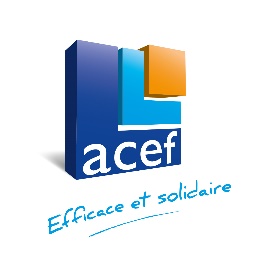 Fait à………………………………….Le………………………………………SignatureJe soussigné-e-Administrateur Administratrice De l’ACEF POAA Donne pouvoir àPour me représenter au Conseil d’Administration de l’ACEF POAA Pour me représenter au Conseil d’Administration de l’ACEF POAA Qui se tiendra le A l’effet de délibérer sur l’ordre du jour et en conséquence, prendre part à toutes discussions et délibérations, prendre connaissance des documents, émettre tous les votes.A l’effet de délibérer sur l’ordre du jour et en conséquence, prendre part à toutes discussions et délibérations, prendre connaissance des documents, émettre tous les votes.